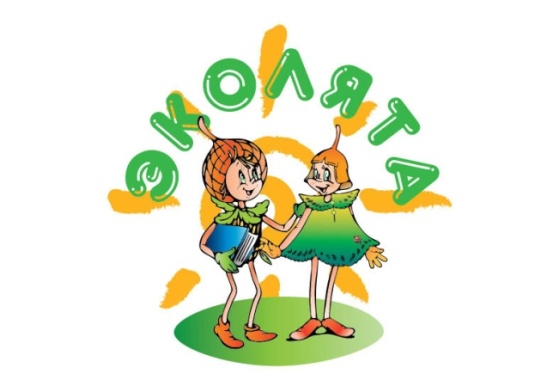 Программафестиваля «Юные друзья природы» в рамках всероссийского «ПраздникаЭколят – Молодых защитников Природы» под девизом «Дети за сохранение природы!»Время и место проведения: 6 ноября 2020 года, 11.30-12.00 час.Центр развития образования Кировской области (г. Киров, ул. Лепсе, 31)№ п/пНазвание выступленияВыступающий1Презентация  «Как прекрасен этот мир посмотри»Презентация  «Как прекрасен этот мир посмотри»2Приветствие И.о. министра охраны окружающей среды Кировской области Женихова Ольга Васильевна3«Помощники Природы»Бекетова Елизавета, Веселов Андрей, Житлухина Алена, Корольков Саша, МКДОУ центр развития ребёнка – детский сад «Золотой петушок» города Слободского.Руководители: Королькова Анастасия Евгеньевна, музыкальный руководитель, Шулакова Екатерина Александровна, воспитатель4Агитбригада «Берегите природу» Воспитанники подготовительной к школе группы «Буратино» дети 6-7 лет, МКДОУ центр развития ребёнка – детский сад «Золотой петушок» города Слободского, Руководители:Леушина Надежда Валентиновна, Миклина Вера Александровна, воспитатели5Мы – ребята-эколятаОтряд «Родничок», МКДОУ детский сад № 3 «Сказка» пос. Восточный Омутнинского района.Руководитель: Соколова Оксана Михайловна, воспитатель6Наше наследие: парк им. В.Н. ИльинскогоВоспитанники подготовительной группы, МКДОУ детский сад «Малиновка» пгт Мурыгино Юрьянского района.Руководители: Скуратовская Елена Николаевна, воспитатель, Пехпатрова Ольга Владимировна, музыкальный руководитель7Прогулка по экологической тропе детского садаВоспитанники старшей группы,МКДОУ д/с «Снежинка» п. ВосточныйРуководитель: Хозяйкина Анастасия Валерьевна, старший воспитатель8Презентация «Эколята»Презентация «Эколята»